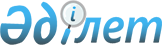 О мерах по реализации Закона Республики Казахстан от 19 декабря 2020 года "О внесении изменений и дополнений в некоторые законодательные акты Республики Казахстан по вопросам усиления защиты прав граждан в уголовном процессе и противодействия коррупции"Распоряжение Премьер-Министра Республики Казахстан от 19 января 2021 года № 6-р
      1. Утвердить прилагаемый перечень правовых актов, принятие которых необходимо в целях реализации Закона Республики Казахстан от 19 декабря 2020 года "О внесении изменений и дополнений в некоторые законодательные акты Республики Казахстан по вопросам усиления защиты прав граждан в уголовном процессе и противодействия коррупции" (далее – перечень).
      2. Генеральной прокуратуре Республики Казахстан (по согласованию):
      1) в установленном законодательством Республики Казахстан порядке разработать и принять правовые акты согласно перечню;
      2) не позднее 20 числа месяца следующего квартала проинформировать Правительство Республики Казахстан о принятых мерах. Перечень
правовых актов, принятие которых необходимо в целях реализации Закона Республики Казахстан от 19 декабря 2020 года "О внесении изменений и дополнений в некоторые законодательные акты Республики Казахстан по вопросам усиления защиты прав граждан в уголовном процессе и противодействия коррупции"
      Примечание: расшифровка аббревиатур:
      ГП – Генеральная прокуратура Республики Казахстан
					© 2012. РГП на ПХВ «Институт законодательства и правовой информации Республики Казахстан» Министерства юстиции Республики Казахстан
				
      Премьер-Министр 

А. Мамин 
Утвержден
распоряжением Премьер-Министра
Республики Казахстан
от 19 января 2021 года № 6-р
№ п/п

Наименование нормативного правового акта

Форма нормативного правового акта

Государственный орган, ответственный за исполнение

Срок исполнения

Лицо, ответственное за качество, своевременность разработки и принятие правовых актов

1

2

3

4

5

6

1. 
О внесении изменений в приказ Генерального Прокурора Республики Казахстан от 1 октября 2014 года № 102 "Об утверждении формы статистического отчета № 1-Е "О работе органов уголовного преследования" и Инструкции по его составлению"
приказ Генерального Прокурора Республики Казахстан
ГП (по согласованию)
март

2021 года
Ахметжанов М.М.
2. 
О внесении изменений в приказ Генерального Прокурора Республики Казахстан от 24 апреля 2019 года № 29 "Об утверждении формы отчета № 1-М "О зарегистрированных уголовных правонарушениях" и Инструкции по его формированию"
приказ Генерального Прокурора Республики Казахстан
ГП (по согласованию)
март

2021 года
Ахметжанов М.М.